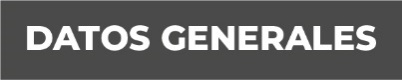 Nombre Anabel Caballero ReyesGrado de Escolaridad Maestría en Auditoría FinancieraCédula Profesional (Maestría) 11565313Teléfono de Oficina 228-8-41-61-70. Ext. 3113Correo Electrónico acaballero@fiscaliaveracruz.gob.mxFormación Académica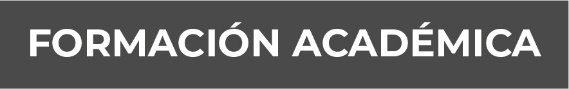 1990-1995Universidad Veracruzana” Facultad de Contaduría2000-2001Instituto de Contaduría Pública2001-2002Universidad de México (UNIMEX)Trayectoria Profesional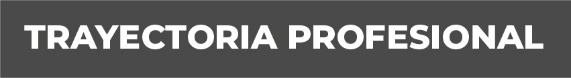 Agosto-2018 – Septiembre 2019 Comisión Municipal de Agua y Saneamiento de Xalapa.Febrero-2018 – Julio 2018 Órgano de Fiscalización Superior del Estado de Veracruz.Agosto-2015 – Mayo 2017 Secretaría de Seguridad Pública del Estado de Veracruz/Subsecretaría de Operaciones. Conocimiento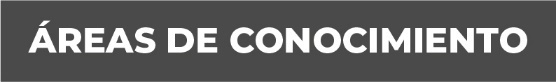 Contabilidad Gubernamental, Auditoría, Presupuestal, Financiera, Administrativa y de Gestión.